§1364.  Invoices and reports1.  Furnish invoices.  All certificate of approval holders shall promptly file with the bureau a copy of every invoice sent to wholesale licensees and the original copy of the Maine purchase order.  The invoice must include the licensee's name and the purchase number.[PL 1997, c. 373, §119 (AMD).]2.  File monthly reports.  All certificate of approval holders shall furnish a monthly report on or before the 15th day of each calendar month in the form prescribed by the bureau.[PL 2011, c. 147, §1 (AMD).]3.  Certification that excise tax paid.  A certificate of approval holder may not ship or cause to be transported into the State any malt liquor or wine until the bureau has certified that:A.  The excise tax has been paid; or  [PL 1987, c. 45, Pt. A, §4 (NEW).]B.  The wholesale licensee, to whom shipment is to be made, has filed a bond to guarantee payment of the excise tax as provided in section 1405.  [PL 2021, c. 658, §229 (AMD).][PL 2021, c. 658, §229 (AMD).]4.  Reports of low-alcohol spirits products. [PL 2021, c. 658, §230 (RP).]5.  Limitation on definition of "certificate of approval holder."  Notwithstanding section 2, subsection 8, as used in this section, "certificate of approval holder" means an in-state manufacturer of malt liquor or wine licensed under section 1355‑A or an out-of-state manufacturer of or out-of-state wholesaler of malt liquor or wine that has been issued a certificate of approval under section 1361.[PL 2019, c. 615, §3 (NEW); PL 2019, c. 615, §7 (AFF).]SECTION HISTORYPL 1987, c. 45, §A4 (NEW). PL 1991, c. 528, §RRR (AFF). PL 1991, c. 528, §VV5 (AMD). PL 1991, c. 591, §VV5 (AMD). PL 1997, c. 373, §119 (AMD). PL 2011, c. 147, §1 (AMD). PL 2019, c. 615, §3 (AMD). PL 2019, c. 615, §7 (AFF). PL 2021, c. 658, §§229, 230 (AMD). The State of Maine claims a copyright in its codified statutes. If you intend to republish this material, we require that you include the following disclaimer in your publication:All copyrights and other rights to statutory text are reserved by the State of Maine. The text included in this publication reflects changes made through the First Regular and First Special Session of the 131st Maine Legislature and is current through November 1, 2023
                    . The text is subject to change without notice. It is a version that has not been officially certified by the Secretary of State. Refer to the Maine Revised Statutes Annotated and supplements for certified text.
                The Office of the Revisor of Statutes also requests that you send us one copy of any statutory publication you may produce. Our goal is not to restrict publishing activity, but to keep track of who is publishing what, to identify any needless duplication and to preserve the State's copyright rights.PLEASE NOTE: The Revisor's Office cannot perform research for or provide legal advice or interpretation of Maine law to the public. If you need legal assistance, please contact a qualified attorney.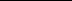 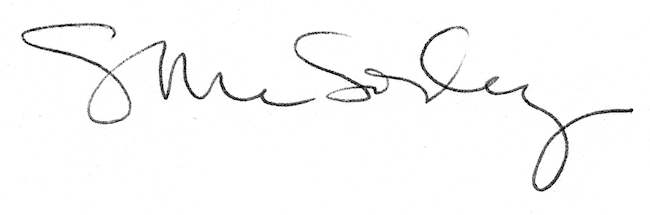 